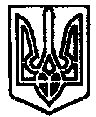       УКРАЇНА	                        ПОЧАЇВСЬКА  МІСЬКА  РАДА                                 СЬОМЕ  СКЛИКАННЯСОРОКОВА СЕСІЯ РІШЕННЯВід «     » січня 2019 року	№ ПроектПро дозвіл на безоплатнупередачу  науково-популярних нарисів з історії Почаєва«Світочі Почаєва»Розглянувши відношення директора Почаївського історико-художнього музею щодо дозволу на безоплатну передачу науково-популярних нарисів з історії Почаєва «Світочі Почаєва», та відношення бюджетних установ та організацій щодо прийняття відповідної літератури, керуючись  ст.26, 27 Закону України «Про місцеве самоврядування в Україні», Почаївська міська радаВИРІШИЛА:Надати дозвіл Почаївському історико-художньому музею на безоплатну передачу науково-популярних нарисів з історії Почаєва «Світочі Почаєва» бюджетним установам та організаціям згідно списку, що додається.Контроль за виконання рішення покласти на постійну комісію з питань соціально-економічного розвитку, інвестицій та бюджету.Чубик А. В.